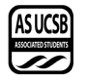 Senate AgendaAssociated Students28 October 2020Zoom Minutes/Actions recorded by: Maggie BoyleCALL TO ORDER by Tianna White, INTERNAL VICE PRESIDENT  at 6:33PMA) MEETING BUSINESSWe ask you to join us in acknowledging the Chumash Peoples, their Elders, both past and present, as well as their future generations. We would like to take this opportunity for us all to reflect on how the work we do here today, in our search for knowledge, our opportunities to teach, and every day, in our chosen fields, affects these lands and the peoples of these lands that we work with and research to protect.We acknowledge that this University system was founded upon exclusions and erasures of many Indigenous peoples, including those on whose lands this institution is located, the villages and unceded lands of the Chumash people.  This UCSB Administration has failed to faithfully and dutifully support the traditional custodians of these lands, Chumash people and Indigenous students, through their continued support of Mauna Kea.As we work together to prevent further damage to these lands and waters that support not only our livelihoods, recreation, lifestyles, research, and education, we remember that the Chumash peoples of this area have been separated from these lands, unable to maintain livelihoods as they should, unable to recreate traditionally, unable to maintain their traditional lifeways freely, and unable to have the same access to their lands that we are provided, to do their own traditional research and educate their future generations.The Chumash people are comprised of the descendants of Indigenous peoples removed from their Island of origin Limuw (Santa Cruz), Anyapac (Anacapa), Wima (Santa Rosa) and Tuqan (San Miguel), subjugated by 5 missions during Spanish colonization of the Central Coast, from Malibu to Morro Bay and inland to Bakersfield. The Villages, upon which this University sits, were a safe haven for maritime travelers. A place alive with trading, hospitality, and abundance. A place where knowledge of and from the surrounding areas, far and wide, was shared with all people of this place and its many visitors. A traditional place of sharing knowledge and education. A tradition this University has an obligation to remember.Many of the projects and research conducted by this University are within the traditional territory of the Chumash Peoples, and/or affect other Indigenous peoples in their territories and in spite of all of this, each Tribe, Council, Clan, and Band is working diligently to restore and continue their traditional stewardship practices on these lands and heal from this historical trauma.The damage that has been done and continues to be done by not sharing the true history and legacy in this place and others, and by the exploitation of the Natural Cultural Resources of these areas, can never be erased, there is no mitigation or research project that can make their communities whole again. But we can do better!As educators, friends, and allies, together, we can acknowledge the mistakes and atrocities of the past and move forward in remembrance and relationship with the local Chumash peoples and other Indigenous peoples, to facilitate their process of healing by making sure that our processes here make room for their Chumash and Indigenous voices to be heard, their Traditional Ecological Knowledge of these territories to be listened to and their peoples to be a part of the healing of these lands and waters, as well as themselves.This acknowledgment, though brief and in no way complete, demonstrates a commitment by this institution and their educators, to begin the process of creating a relationship with the local Chumash and Indigenous Communities and work to dismantle the ongoing legacies of settler colonialism.We come together today to acknowledge, stand up for,  and give voice to, the unceded lands and waters of the Chumash and all their peoplesIVP We will now begin with the swearing in ceremonyDaevionne BeasleyI am the outgoing AS president Going to swear in Tianna White as AS President This will be effective tomorrowIVPI will be swearing in Catherine Flaherty now for IVPThis will be effective tomorrow at 5:00PMA-1) Roll CallMOTION/SECOND: Pugal/Quintero-CubillanMotion language: motion to suspend orders of the day and move into appointmentsACTION: Vote: CONSENT   Vote Taken:  6:41 PMA-2) Excused Absences  *Moved back here at 6:44PM*Adam Bagul for the entire meeting MOTION/SECOND: Roman/SlaterMotion language: motion to excuse Senator Quintero-Cubillan at 8:45PMACTION: Vote: CONSENT   Vote Taken:  6:44 PMMOTION/SECOND: Quintero-Cubillan/NezhadMotion language: motion to excuse Senator Roman after 8PMACTION: Vote: CONSENT   Vote Taken:  6:45 PMMOTION/SECOND: Quintero-Cubillan/ OseguraMotion language: motion to excuse Senator Diaz after 8PMACTION: Vote: CONSENT   Vote Taken:  6:45 PMMOTION/SECOND: Roman/Quintero-CubillanMotion language: motion to bundle and approve all excused absencesACTION: Vote: CONSENT   Vote Taken:  6:46 PMMOTION/SECOND: Quintero-Cubillan/DiazMotion language: motion to excuse Senator Schaefer after 8:30PMACTION: Vote: CONSENT   Vote Taken:  6:47 PMA-3) Acceptance of ProxiesB) External ReportsB-1) Chancellor’s Representative-B-2) UCPD Representative-B-3) GSA Representative-B-4) University Center Governance Board Representative-B-5) IVCSD Representative- C) New BusinessSwearing in of Tianna White as President, as of Thursday 10/29Swearing in of Catherine Flaherty as Internal Vice President, as of Thursday 10/29IVPAlready did both of the swearing ins at the beginning of the meetingThese will be effective tomorrow 10/29 at 5PM102820-43 A Bill to Update the Basic Needs Committee Legal Code	Diaz-CohenDiazWe are updating legal code Two new positions for non-AS studentsWe did this to have more people involved and open it up to non-AS studentsMOTION/SECOND: Slater/Quintero-CubillanMotion language: motion to table this bill for one weekACTION: Vote: CONSENT   Vote Taken:  6:49 PM102820-44 A Bill Providing Clarification to the Recall Processes	Quintero-Cubillan-MartinezQuintero-CubillanThis bill is simpleDefines constituencies and membershipIf further on in the future if there happens to be a recall, there is no discussion on who is allowed to participate Defined a member as anyone who pays dues and is taking over 6 unitsMOTION/SECOND: Halder/NezhadMotion language: motion to table this bill for one weekACTION: Vote: CONSENT   Vote Taken:  6:50 PM102820-45 A Bill Amending the Policies of the Associated Students 	Quintero-Cubillan-Martinez Quintero-CubillanThis is the bill we all worked on together at the IAC meetingIt defines conflict of interestMOTION/SECOND: Diaz/MitchellMotion language: motion to table this bill for one weekACTION: Vote: CONSENT   Vote Taken:  6:51 PMLeI have an issue with the bill because I feel like if we have a recall petition and it is directly trying to removeWith the definition wouldn’t it always be a conflict of interest?We should let judicial board who takes care of matters like this define conflict of interestIVP ResponseCan talk about it on public forum now or discuss it at tomorrow’s Internal Affairs Committee meeting. I did hear some concerns from you all about it so we can always talk about it more and edit it or notWhat we can do is send it to internal to review it and if you want to change it, if you want to talk about it, you can do that in remarks or public forumCurrently now just in new business so it will be tabled for a week You all can talk about it at the end of the meeting or send it for review at internal Then when it comes to the floor next week, we can discuss it SchaeferI invited everyone last time so again I’m inviting you all to come Please come to the IAC meeting tomorrow at 2PMQuintero-Cubillan Do we have to motion to send to internal or can we just show up?Marisela Marquez ResponseMake a motion to send it back to the committee and what they should focus onDiaz ResponseI will amend the motion MOTION/SECOND: Diaz/MitchellMotion language: motion to table this bill for one week and send it to Internal Affairs Committee ACTION: Vote: CONSENT   Vote Taken:  6:55 PM102820-46 A Bill to Update the Legal Code of Commission on Disability EqualityLe-Flaherty LeUpdates on things MOTION/SECOND: Quintero-Cubillan/KolbeMotion language: motion to table this bill for one weekACTION: Vote: CONSENT   Vote Taken:  6:57 PMD) PUBLIC FORUM-Yasamin Salari (EVPLA Report)Getting ready for Halloween Had our UCSB oriented event which was passing out pumpkins to studentsRan out of pumpkins in the first 13 minutes and was scheduled for 3 hours so that was good! Maybe we could do this againGoing to have a pumpkin carving contest via Zoom- going to have a winner Planning youth focused eventGoing off that we posted Halloween restrictions Monday the noise restrictions started, and the parking ones started a few days agoThe urgency ordinance passed last week Huge collaborative effort with the EVPSA office, Public Safety Commission, and Gauchos 4 TransparencyIt was a 3-2 vote, so we weren’t sure it was going to passStudents who showed up to the public forum event really helped with the passing of the ordinance Those who are not following COVID-19 guidelines will get fined like for hosting parties and large gatheringsMeeting with IV-foot patrol to discuss the gun report that happened a week agoContradictory information with that incidentInformation about how they are preparing for election dayHeard that the SB sheriff department is going to get ready for election day with riot gearSo, we are going to see what is going on with that Speaking about election day If you haven’t mailed in your ballot yet there is a drop box near IV-foot patrolTwo voting polls in IVFT and IV Community Center room Put out a graphic with all the times and dates hopefully tomorrow with this informationI know Tianna made a spreadsheet for your name plates, so I’m also going to use that to send in to get your certificate of recognitions for you all soonDaevionne BeaselyHi everyone Resignation went throughMy hope that my resignation can lead to healing and I really do mean thatAS can’t take anymore of the back and forth saw people treating each other poorlyLive my private life without seeing what you all say about me in class, or on social mediaCommenting on my pictures on social mediaI was forced to come out to my family don’t think anyone should go through thatEveryone is entitled to use their voice No one cared about the truth only wanted to see my downfallWishing you all really well when you’re in turmoil no one suffers more than our studentsYou lost sight of you vision, hope it gives you the ability to think about the rest of your termsStudents deserve better so go give them betterAustin ForemanFew things to talk about todayTalk about the bill to clarify the recall process. I have one comment that is just general and applies to all senators who are going to write bills or resolutionsIf they affect a BCU it would be appropriate to give them a heads up about what you are writing about In this case the BCU that would be affected by the bill would be Elections BoardI’m part of the Elections Board so it would have been nice to have a heads up, but I do agree with the billThis is just for future reference, if something comes to mind and you’re writing a bill or resolution and it might impact a BCU (even if it seems it’s for the better) it would be good just to give them a heads up so they can have some inputStrategic Vision Committee Bugging you to fill out the surveyOnly have 30 responses right now and doesn’t hit all the BCUsWe would like to have a bit of input from each BCUIf you could copy that survey link and let them know about it Don’t want to leave any BCU voices outThis is our preliminary step to have foundation to move forwardWould really appreciate it to have this filled outAlso, Senators if you were in a BCU last year, it would be great for you to also fill out that surveyUCEN Governance BoardWasn’t a participant that could give an official report for the UCEN Governance board, but I am part of itSo, we had a meeting There isnt much going on in the UCEN since its closed, the food places are still closed, and the bookstore is still using its online storeWe were talking about space allocation on the third floor of UCEN- some BCUs are kind of looking for a space where they can have a permanent officeI know that some BCUs like to use Pardall Center but would like to put out feelers to see if you could bring that to your BCUIf the UCEN were to tackle renovating that space, we wanted to see if BCUs would be interested in that, it would be great if you could put that out there Shoot me an email if you have any concernsParliamentarian for you Senators and help Tianna in legal code mattersPlease feel free to reach out don’t hesitate to help you interpret legal code or help guide you with making bills and resolutionsPugalWould you be willing to go to the Internal Affairs Committee meetings? Austin ResponseIf the chair of the IAC or if all the members want me to be there, I will be happy to be there, if someone wants to shoot me an email SchaeferHappy you are willing to come and send BCU and senator what we are doing Shift our focus last minute inform you all when we discuss BCUsHow are you doing?Austin ResponseQuite wellE) Acceptance of AgendaMOTION/SECOND: Quintero-Cubillan/KolbeMotion language: motion to accept the agendaACTION: Vote: CONSENT   Vote Taken:  7:15 PMF) Consent Calendar-   G) Action ItemsResignation of Daevionne Beasley as President, as of Thursday 10/29 MOTION/SECOND: Mitchell/DiazMotion language: motion to accept the Resignation of Daevionne Beasely as President as of Thursday 10/29ACTION: Vote: CONSENT   Vote Taken:  7:16 PMG-1) Immediate ConsiderationG-2) Old Business-       Closed Session to discuss legal matters with Senators, AS Staff and Tyler Barth IVPGoing to go into closed session for a bit, going to go to a different zoom*Went into closed session at 7:20PM*MOTION/SECOND: Mitchell/OseguraMotion language: motion to bring us out of closed session pertaining to legal mattersACTION: Vote: CONSENT   Vote Taken:  9:42 PM*Came back from closed session 9:42PM*H) Recess-I) ASUCSB ReportsI-1) Administrative Committees-I-2) Boards and Commissions-I-3) Unit Reports-I-4) President’s Cabinet Report –Tyler BarthKeep it briefRecommend that the bill authors share it with other standing committees Make sure we are all on the same pageReminder: my email is attoerneygeneral@as.ucsb.edu if you have any questions about legal code you can email me or my office hours are on Facebook so you could drop into thereStarCan you repeat your office hours?Tyler ResponseOffice hours: Mondays 12-1:30 and Thursdays 12-1:30PMI-5) Executive Director’s Report-Marisela MarquezWill make it briefPersonnel action Have search committees conducting interviews hope to bring to you all in the next couple of weekGot approval to search for the Food Bank coordinator and also going to take a look at the Bike Shop mechanic position which was a limited appointmentAssistant director of HRHave a lot of vacancies Base them out and set up search committeesBike shop construction moving the next few weeks Thanksgiving to New Years Two auditsExternal of our financials and all controls is ongoing and given COVID and its restrictions it’s going slowly may or may not receive that report by this quarter or beginning of nextPreparing a statement regarding accessing AS facilitiesHave continues to have operations on campus but it’s the extreme opposite of the campus is allowingHave had to make essential services: AS Ticket office, Pardall Center, the garden, AS Admin, KCSB, and the Food BankThat statement will pertain to career and student staff and any volunteer actions you may need to access your offices I want to make that happen but I don’t have Plexiglass screens and the campus isn’t allowing that and I have to work that outIf you have trouble accessing the internet in IV please let me know, for people in the local area I would like to helpMany of you have worked in our conference room and we are going to renovate the Nati conference room have worked out some plansQuintero-CubillanWhat does the renovation entail?Marisela ResponseFurniture renovation like a new table I’ll show you the plan in the next meetingsI-6) Executive Officers’ Report -      	President      	Internal Vice PresidentTianna WhiteI guess this is my last exec report as IVPYou all will be in good hands with Catherine and DylanPlease fill out your BCU week 3 formsGoing to make it easier for my staff Trainings responses please tell them about the November 2nd deadlineIt applies to senators tooDo the trainings if you haven’t already and write a paragraph response about it Sent out email reminders alreadyDeadline for new members of BCUs is on November 9th BCU chair needs to email Catherine a list of these new members for the November 9th deadlinePlease communicate to your BCU members about the trainings Sent name place google sheets mail it to you all or contactless delivery Sweatshirts If anyone would like to take on the job of senate sweatshirtsIf one of your or two of you want to take that process on yourself if not typically the SAG will do it If you are interested in doing so let me knowI’m proud of all of you your work doesn’t go unnoticed especially during a pandemic It’s incredible the work that you all are putting in, I’m proud of our Senate      	External Vice President of Local Affair      	External Vice President of Statewide Affairs      	Student Advocate General        I-7) Senator Representative Reports-      	I-8) Administrative Reports-J) Committee Reports      	J-1) Standing Committee on Finance and Business-      	J-2) Standing Committee on External Affairs-WangSenator Quinterto-Cubillan covered everything on Sunday      	J-3) Standing Committee on Internal Affairs-Pab;aMeeting tomorrow at 2PM, going to send that link in the chat	J-4) Standing Committee on Food Insecurity-CohenWorking on applications for general memebers      	J-5) Group Project and other Temporary Committee Reports- PugalHow do we get group projects started?IVP ResponseSenate projects start winter quarter but can start nowTypically vote on itCan be talked about in external meetingsK) Minutes and Allocations:      	K-1) Senate MinutesSenate 10/21 10/25MOTION/SECOND: Quintero-Cubillan/PugalMotion language: motion to bundle and approve all Senate minutesACTION: Vote: CONSENT   Vote Taken:  9:43 PMK-2) Administrative Committees MinutesOffice of the Controller 10/22Elections Board 10/23Strategic Vision 10/15 10/22MOTION/SECOND: Tofft/Quintero-CubillanMotion language: motion to bundle and approve all administrative committees’ minutesACTION: Vote: CONSENT   Vote Taken:  9:43 PMK-3) BCU MinutesPardall Gov Board 10/21TSA 10/19CODE 10/21Trans and Queer Commission 10/15 10/20ZWC 10/20IVTU 10/21 10/22COSWB 10/22HRB 10/22PMHC 10/22IVCRC 10/22Bike Comm 10/22SASA 10/23 10/25 10/26IV Arts 10/26EAB 10/26Food Bank 10/23Womxn’s Commission 10/23Program Board 10/26BWHC 10/23 10/27Coastal Fund 10/27MOTION/SECOND: Tait/MitchellMotion language: motion to bundle and approve all BCU minutesACTION: Vote: CONSENT   Vote Taken:  9:44 PMK-4) Standing Committee MinutesF&B 10/12 10/19Basic Needs 10/15External Affairs Committee 10/23MOTION/SECOND: Pugal/LeMotion language: motion to bundle and approve all standing committee minutesACTION: Vote: CONSENT   Vote Taken:  9:45 PML) Appointments*Moved here at 6:42PM*MOTION/SECOND: Pugal/SlaterMotion language: motion to add for IV Arts Board the Resignation of Chelsea Alexander as undergrad student representative at large and the Appointment of Katherine To as undergrad student representative at largeACTION: Vote: CONSENT   Vote Taken:  6:42 PMCreative Media Unit 	Mary Olsen for Social Media Coordinator Recreation Center Gov BoardEctor Flores-Garcia: Recreation Center Governance Board Student RepresentativeNatalia Diaz Amabillis: Recreation Center Governance Board Student Representative IAC:Tomislav Medan: Co-chairIV Arts Board:Resignation of Chelsea alexander as undergrad student representative at largeAppointment of Katherine To as undergrad student representative at largeMOTION/SECOND: Mitchell/RomanMotion language: motion to bundle and approve all appointmentsACTION: Vote: CONSENT   Vote Taken:  6:43 PMMOTION/SECOND: Roman/Quintero-CubillanMotion language: motion to approve the resignationsACTION: Vote: CONSENT   Vote Taken:  6:44 PMMOTION/SECOND: Roman/Quintero-CubillanMotion language: motion to resume orders of the dayACTION: Vote: CONSENT   Vote Taken:  6:44 PMM) Discussion ItemsN) RemarksO) AdjournmentMOTION/SECOND: Quintero-Cubillan/PugalMotion language: motion to adjourn at 9:49ACTION: Vote: CONSENT   Vote Taken:  9:49 PMNameNote:absent (excused/not excused)arrived late (time)departed early (time)proxy (full name)NameNote:absent (excused/not excused)arrived late (time)departed early (time)proxy (full name)Adam Bagul Absent (Excused for the entire meeting)Gurleen Pabla PresentYuval Cohen PresentSurya Pugal PresentAngel Diaz Present Esmeralda Quintero-CubillanPresent Catherine FlahertyPresentEmanuel RomanPresentAnusikha Halder PresentBee Schaefer PresentKarsten Kolbe PresentHayley Slater PresentNathan LePresent Shva Star PresentDylan Martinez PresentTaylor Tait PresentDaniel MitchellPresentJackson TofftPresentAhura Nezhad PresentEileen Tran Present Fabian Oseguera PresentAimee Wang Present (Excused until 8PM)